TABLE OF CONTENTSI.	Executive Summary								1Introduction									3North Carolina’s Compensation Vision	Total Compensation								4Benefits as a Percentage of Average Salary and WagesSalary and Benefits as a Percentage of Total CompensationEconomic Review								5Wage and Salary TrendsConsumer Price and Employment Cost IndicesRecruitment and RetentionBase Pay and Labor Market Analysis						6MethodologyFindingsAdditional AnalysisLongevity	VI.	Benefits Analysis								12Paid Time Off AnalysisHealth Insurance Statewide Flexible Benefits Program (NC Flex) Retirement 	APPENDIX										15History of Legislative Increases for North Carolina Employees 1992-2017North Carolina Pay Comparison to CPI and Average Market MovementTurnover and Aging TrendsMarket Survey LibraryList of Benchmark Classes and Labor Market AnalysisI.	EXECUTIVE SUMMARYThis Compensation and Benefits report responds to the requirements expressed in NCGS 126-7.3 (State Human Resources Act) to guide the Governor and the General Assembly in making funding appropriations for State employees’ salary increases. The results of the compensation survey are presented to the Appropriations Committee of the House and Senate no later than two weeks after the convening of the legislature in odd years and by May 1 of even years. The report addresses current economic and labor market conditions and sets the stage for strategic planning to address them.Key to the discussion of State employee compensation is OSHR’s ongoing Statewide Compensation System Project. Senate Bill 402, the Appropriations Act of 2013, established a reserve to fund this study. The legislation required a status report to the General Assembly in May 2014, which was delivered along with that year’s Compensation and Benefits Report. Since that time, OSHR has acquired and implemented both (1) a market analysis and modeling technology tool (MarketPay) that has enabled more valid, timely and accurate labor market comparisons and costing scenarios; and (2) a position description collection/workflow tool (PeopleAdmin) that has enabled the electronic collection and storage of descriptive and analytical information on all State agency positions. In collaboration with State agencies, OSHR has developed all-new classification concepts to be used in the new system, reducing the overall number of concepts from more than 2,300 to approximately 1,400. Some 65,000 agency positions have been allocated to these new concepts, and OSHR has used the market pricing tool to assign the jobs to levels in new market-aligned pay structures. The project was expected to be implemented in June 2016 but was delayed by legislative action to no earlier than February 2017. An implementation date of June 1, 2018 is planned.With legislative support for the new Statewide Compensation System, we will be able to implement a flexible classification and compensation program that can be utilized more effectively within an ever changing workforce than current structures.  Adaptive classifications, pay innovations and market related- compensation systems; aligning benefits programs with the market; and attention to work life balance issues will continue to foster an environment in which State employees can be successful and engaged in serving North Carolina’s citizens.A $1,000 legislative increase was awarded to State employees across the board in 2017. In 2016, a merit bonus was granted to employees with performance ratings meeting or exceeding expectations. Those exceeding expectations received slightly more ($700) than those meeting expectations ($475). The latter was a significant step towards implementing a “pay for performance” culture in State government. For North Carolina to manage its talent effectively, its compensation programs must continue to shift from a “one size fits all” mentality to a performance culture that assigns more value to high-performing employees in key roles.  Among the recommendations from the Statewide Compensation System Study, this includes examining options to progress employees within their salary range based on their market worth and contributions, and utilizing contemporary compensation tools in addition to across-the-board base pay increases for recognizing and rewarding excellent performance.Recommendations:Provide resources to fully implement the pending Statewide Compensation Program in order to have a single structure that will support the career needs of the State’s workforce from recruitment to development and retention.Provide resources to implement the revised Salary Administration Policy, which will ensure a fair, equitable and consistently funded mechanism that is needed to progress State employees within their pay grade. Employees need a “line of sight” for career growth and salary advancement.Continue to support Salary Adjustment Fund (SAF) recommendations for critically identified business needs.Consider apportioning future legislative increases using a three-pronged approach to include (1) an across-the-board increase, (2) market-based increase and (3) performance based lump sum payment.To ensure market-related competitiveness, State leaders should continue to charge the Office of State Human Resources (in consultation with the Office of State Budget and Management) with establishing a process to set priorities and request funding for labor market increases and salary adjustment funds based on criticality, turnover, retention, recruitment difficulties and market position. OSHR and State agencies should regularly evaluate job-specific turnover in order to identify critical needs.Continue to support OSHR in exploring new and innovative pay practices in conjunction with agencies’ needs.Continue to be provide allocations for merit-based bonus to reward employees for performance in addition to market. State agencies completed the second year of using a new performance management system; a merit bonus in 2016 was a step toward aligning pay with performance. Continue to evaluate the use of the longevity bonus as a pay delivery mechanism going forward.Support the ongoing funding of OSHR’s Human Capital Management System, Learning Management System (LMS) and Performance Management components; and the Statewide Compensation System Project’s Market Analysis and Modeling tool (MarketPay) and Position Description Writing and Workflow tool (PeopleAdmin).Support OSHR’s development of an intern program with the community college and university systems that would offer the opportunity to supplement workforce needs while exposing students to State government operations. Support acquisition and implementation of an organizational management tool.Research coordination of post-tax supplemental benefits and consolidate all supplemental benefit plan offerings in a menu approach for portability and cost savings.  A consolidation would allow employees to see all benefits offerings in one place and select plan products that meet their needs.II.	INTRODUCTIONThis report conveys economic and pay trends, findings and data derived from compensation and benefits surveys that the Office of State Human Resources regularly analyzes to determine whether or not salary ranges, rates and average salaries for State classifications and benefits for employees are competitive in the labor market.  Key findings and comparative data summarize the relationship of the State’s wages and compensation programs to those of competitors in both the private and public sectors, as well as in relation to talent management trends both nationally and internationally.North Carolina’s Compensation VisionA Compensation Vision was established out of the Statewide Compensation System Project:North Carolina’s total compensation system should be guided by the following key principles:MARKET RESPONSIVENESSPosition total compensation competitively with relevant labor marketsRecognize that labor market factors differ for specific occupationsEQUITABLE AND AFFORDABLE COMPENSATIONAlign internal pay within occupational groups while avoiding adverse impactsMaintain internal classification structure alignmentMaintain fiscal responsibilityPAY FOR PERFORMANCERecognize and reward employee performanceTraditionally, statewide salary adjustments have come in the form of an across-the-board increase granted by the legislature. Until recently, the State Human Resources Act prohibited such modern-day pay programs as monetary incentive awards.  Business critical areas within the State’s workforce should be considered when determining pay increases.  Organizations continue to look to flexible compensation systems that include broad classifications that are driven by market-related pay structures and variable pay plans as they strive to afford and sustain compensation levels.  Additional flexibility in this area will help the State to remain competitive.In the future, it is recommended that an allocation continue to be provided to reward employees based on performance. Pay as a performance reward – even small lump sum payments for milestone achievements – is widely utilized in the modern workplace and is considered more effective than across-the-board base pay increases.  However, it is important to note that pay for performance is only effective for those being paid according to market. III.	TOTAL COMPENSATIONTotal compensation measures an employee’s base salary, benefits and other perquisites that the employer provides.  When comparing compensation with that of other employers, whether public or private, the focus is on total compensation rather than base pay.  This report includes comparisons of base pay as well as fringe benefits.  It is important for employees to be knowledgeable of the value of their employment in terms of base pay, benefits, and other pay-related assets. When analyzing compensation surveys, base pay is often the common denominator in developing a comparative standard by which we can determine whether or not North Carolina State government compensation is competitive in various labor markets.Employee benefits are key ingredients in a total compensation package.  A competitive benefits package is a primary attractor in the recruitment of prospective employees, particularly in difficult-to-recruit occupations.  Benefits are equally critical in the retention of high performing employees.  The State communicates this important aspect of employees' compensation to both current and prospective employees through the use of a web-based total compensation calculator.Benefits as a percentage of average base pay are depicted in the chart below.  Table 1: Benefits as a Percentage of AVERAGE SALARY AND WAGES (Calculated as of 12-31-17)Once Average Total Compensation is derived, Salary and Benefits can in turn be calculated as a Percentage of Total Compensation.  This allows for comparisons to be made between North Carolina’s Average Percentage of Total Compensation and national trends, as seen in Table 2.  This analysis indicates that North Carolina’s salary and wages generally do not make up quite as large a portion of total compensation as is seen nationally, while the State’s paid time off and retirement benefits generally outpace national averages when expressed as a percentage of total compensation. North Carolina’s portion of total compensation dedicated to health insurance and Social Security lags the national average. Note that this analysis generally includes only annually budgeted compensation items; other “variable” compensation and benefits such as overtime pay, workers compensation and unemployment, are not included.Table 2: Salary and Benefits as a Percentage of TOTAL COMPENSATIONIV.	ECONOMIC REVIEWWage and Salary TrendsOSHR uses the annual Mercer Human Resources Consulting U.S. Compensation Planning Survey to benchmark and track average market movement. For calendar year 2017, projected base pay increase budgets are shown in Table 3. Figures include merit, across-the-board, and cost-of-living pay increases (average includes $0 adjustments).Table 3: Projected and Actual Base Pay Increase Budgets    Source:  Mercer Human Resources Consulting 2017-2018 U.S. Compensation Planning Survey Preliminary Report   Note:  The above are projected and actual base pay salary increase percentages of payroll.  Projected and actual wage increases remained fairly stable at the national level for the better part of 2000-2009 at or about the 4% percent level. However, with worsening economic conditions at the end of that decade, actual wage increases declined dramatically in 2009.  They have increased slightly each year since, but still are not approaching historical levels. Analysis of data from a variety of national consulting and business firms in the Mercer Human Resources Consulting 2017-2018 U.S. Compensation Planning Survey places the projected budgeted average wage increase for 2018 at 2.9%, only slightly higher than 2017’s actual increase of 2.8%, as seen in Table 3 above.In North Carolina, annual salary increases for State employees were less than the average market movement in all but one of the last 10 years.  Even when factoring in the above-market legislative increase in 2007, salary increases in State government have still cumulatively trailed average market increases by 17% since 2007. A history of legislative increases and chart comparing legislative increases to average market movement is included in the appendix of this report.Consumer Price and Employment Cost Indices In addition to general labor market movement, the increase in the Consumer Price Index-Urban (CPI-U) for the 12-month period ending in December 2017 was 2.5%. This percentage measures the average change over a specific period of time in the prices paid by urban consumers for goods and services.   The CPI-U includes all urban consumers that are roughly 87% of the population in the United States.  Most pay increases for State employees have included a cost-of-living component, but these have never been reflective of CPI-U. The cost-of-living portion of annual legislative increases from 2007 to 2016 trailed the CPI-U percentages for the same time period, with the exception of 2014.  This differential reflects that compensation for State employees has historically not kept pace with the Consumer Price Index.  Even when factoring in above-market legislative increases in 2007, salary increases in State government have still cumulatively trailed CPI-U by 9.5% over the last 10 years, effectively decreasing employee “buying power.” A chart comparing legislative increases with CPI-U is included in the appendix of this report.Recruitment and Retention Many factors affect the capacity of an organization to recruit and retain a competent and qualified workforce.  Given the organizational and occupational diversity of North Carolina's State government, there is no “one size fits all” solution to the myriad recruitment and retention issues facing its managers.  A key challenge to the State and employers in general is the “silver tsunami” occurring as the Baby Boomer generation ages out of the workforce.  It is anticipated that in the next 10 to 20 years this will mean a tremendous and potentially crippling loss of organizational knowledge as senior employees leave the workforce at an accelerated pace.  An analysis of this anticipated trend is included in the “Turnover Rates” section of this report.A significant improvement for State government recruitment occurred when the State of North Carolina launched the Enterprise e-Recruit system on January 9, 2012.  The State was successful in moving from a resource intensive application process to an automated process that significantly increased efficiencies and produced a better overall customer experience.  The system has been fully implemented by all Cabinet and Council of State Agencies and supports the full recruitment lifecycle with between 800,000 and 1,000,000 applications submitted annually since its inception.V.	BASE PAY - LABOR MARKET ANALYSIS MethodologyPublic and private sector organizations rely upon salary and benefits surveys to ensure that they are making informed decisions about employee total compensation in terms of cost-effectiveness, recruitment and retention.  Sound total compensation practices ultimately result in a workforce comprised of competent, skilled employees across multiple occupational areas.  Their collective knowledge, skills and abilities directly relate to the accomplishment of the organization’s mission and vision.  Salary surveys are therefore critical in pricing jobs, diagnosing compensation problems, determining wage parity with market competitors, and in monitoring internal pay equity.  Survey data is also essential to organizations in terms of analyzing pay trends, identifying effective pay practices, and establishing a systematic method for setting competitive pay ranges for job classes.With the implementation of the MarketPay market analysis tool, OSHR is now able to quickly and efficiently market-price jobs and model compensation structures both for the purposes of the Statewide Compensation System Project and ongoing maintenance of the system. A list of surveys to which OSHR subscribes and for which the data is accessible in MarketPay is located in the appendix.Professional survey methodology standards are used to collect and analyze available salary survey data or to conduct surveys to gather pertinent market information.  Survey methodology recognizes the following concepts that have been defined for informational purposes:Market Base Salary Average is the average rate of pay that competitors have reported through surveying in a job similar to that found in State government.Labor Market Pay Gap is the relationship expressed in percentage terms between the State’s average salary for a benchmark class and the average wage reported for a relevant labor market for that class.Turnover Rate is a percentage reflecting all separations from employment for both voluntary and involuntary reasons compared to the total number of employees over a span of one year. FindingsMarket data was collected for 28 benchmark classes representing approximately 21.6% of the State’s workforce (agencies only, universities not included) with jobs from each of 18 major Job Families. This report indicates that the 2017 average wage for 14 of the 28 (50%) classes trailed their composite market rates by at least 10%. Table 4 lists the benchmark classes that trail the market by greater than 10% as shown under “Market Pay Gap.”  Data indicating turnover for fiscal year 2016-2017 also have been included to give a more complete view of potential recruitment and retention issues for these classes. Additional data can be found in the appendix.Note:  Findings based on actual market average base salary vs. current State average base salary.  This survey data will be more comparably based in the new Statewide Compensation Program due to using it in maintaining the new pay structures.  Midpoints are developed from the average base salary, which is why organizations aspire to getting their employees to the average market rate.Table 4: Selected Benchmark ClassesSource: BEACON, MarketPay analysisNote:   The State's average turnover rate for all occupations in fiscal year 2016-2017 was determined to be 13.5%.New Graduates Starting PayIt is critical that the State attract and retain high quality younger employees to its workforce.  With national trends showing a wave of retirements about to occur, younger employees will be more sought after in coming years than ever before.  The State has shown steady improvement in recruiting from this demographic over the past five years, with 25.7% of  total new hires coming from this group in in FY 2016-2017. See analysis of turnover and hiring among 18-25-year-old employees in the following section.One way to address this critical issue is through establishment and maintenance of an intern and co-operative education program. The Office of State Human Resources and the State agencies are working to support the NC Job Ready Initiative.OSHR has also implemented a Professional Associate program to hire inexperienced candidates with relevant degrees into entry level roles and progress them to a full classification as they gain experience.Use of Salary Adjustment FundingOne tool that has helped keep salaries competitive in the past is the Salary Adjustment Fund (SAF).  The SAF is used to increase salaries in certain occupational groups, such as those listed in Table 4, where some salaries are significantly below the market and turnover is trending up.  Also used in this analysis is “hard to recruit positions or locations.”  The primary funding mechanism, transferring legislative increase funds remaining after employees receive their legislative increase, is often inadequate to address occupational areas where salaries are below the market.  In 2017, the Salary Adjustment Fund for FY2017-18 allocated $5,000,000 for salary increases in the university system and the executive, judicial and legislative branches.  No Salary Adjustment Funding was allocated for FY2016-2017.  Metrics such as compa-ratio (salary related to market average), turnover, vacancy rates and time-to-fill (how long it takes to fill a vacancy) are considered when making SAF distribution recommendations.In order to ensure market competitiveness, State leaders should charge the Office of State Human Resources (in consultation with the Office of State Budget and Management) with establishing a process to set priorities and request funding for labor market increases and salary adjustment funds based on criticality, turnover and market position. OSHR and State agencies should evaluate job-specific turnover and recruitment difficulties in order to identify critical needs. Additional Analysis Turnover Rates and CostTurnover rates vary among industries, organizations, geographic locations, departments, occupations, and by employee characteristics such as age, education, and organizational tenure. For example, younger, newer, unskilled, and blue-collar employees tend to have higher turnover rates than their contrasting groups. For this reason, turnover should be calculated for various categories of interest, as well as for the organization as a whole. For example, an organization may not have a severe organization-wide turnover rate, but may have a severe departmental turnover rate or a high professional employee turnover rate, which requires appropriate action to alleviate (Source: Society for Human Resources Management).The cost to an organization for each position turnover has been estimated by experts at anywhere from 50% to 250% of the departing employee’s annual salary depending on the type of position being filled and the performance level of the departing employee. The Human Capital Institute (HCI) places the average value of turnover at 150%. Turnover of top performers may be valued at an exponentially higher rate. There are many factors included in estimating the cost of turnover.  Some obvious costs include advertising the vacancy; salaries of employment screening panels; and managers’ time spent interviewing candidates.  Other costs are not so easily quantified such as lost productivity – particularly during the time that a position is left vacant during recruitment -- or lost knowledge from the organization.  Other costs include required onboarding, training, and higher rates of mistakes made by new hires. The high cost of turnover presents a clear argument for agencies and universities to engage in rigorous workforce and succession planning. Market-based pay for critical business areas is encouraged in order to support employee retention.Turnover is a measure of employee separations from an agency or university most often expressed as turnover rate.  Two types of turnover are tracked: Total turnover and Voluntary turnover.  Total turnover includes all separations for any reason.  The Total turnover rate is calculated by dividing the number of separations by the total number of employees at the beginning of a fiscal year.  Voluntary turnover includes separations for reasons that the employee has control of, such as resigning to take a job with another employer.  Voluntary turnover rate is calculated by dividing the number of voluntary separations by the total number of employees at the beginning of the fiscal year.Statewide turnover is simply a marker by which to compare job-specific turnover. The Office of State Human Resources should work with agencies and universities to evaluate job-specific turnover and the reasons behind it, which may or may not relate to pay.Table 5: Five Years of Turnover Rates – State of North CarolinaNOTE: Retirement turnover is questionable for 2012-2013 because of inconsistent reporting in BEACON and the University System’s HR Datamart. 2013-2017 turnover reflects State agencies only. However, data appear to be relatively consistent with past years and economic trends.In FY 2016-2017 State agencies had a 8.0 % voluntary turnover rate. Using the HCI turnover value of 150% cost of turnover, the cost to the State would be more than $348 million (8.0% of 61,339 State agency, State Human Resource Act (SHRA) employees is approximately 4,907, multiplied by average State salary $47,333, multiplied by 150%).  Because the cost of replacing human capital is so high, this underscores the need to closely monitor turnover, strive for competitive salaries, and maintain a positive work environment with high employee engagement levels.  Turnover rates are continuing to increase and the pending Statewide Compensation Program has been developed as a system that will be used to retain the workforce due to its flexibility and ability to provide job enrichment along with career paths laterally and upwardly. However, continued funding based on market data is needed in order for this to be effective.While the retirement rate has remained relatively steady in recent years, it is widely anticipated that the Baby Boomer generation will be leaving the workforce at a more accelerated rate in the next three to 10 years.  This is especially critical in light of the fact that the State consistently has difficulty attracting younger employees entering the workforce. Turnover among 18-25-year-olds slowed in relation to overall State employee turnover from 2011 to 2014 but is beginning to rapidly outpace it again. Meanwhile, the average age of North Carolina State employees steadily increased from 2000 to 2007, but has recently held steady at around age 46 for the past few years. The average age for 2017 is 47, the first time the average age has increased in six years.Acceptable turnover rates need to be determined within classifications, within agencies or within locations.  These rates can be affected by many factors and need to be documented. Charts showing turnover and workforce age trends are included in the appendix of this report.LongevityCurrently the State pays a longevity bonus to career employees with more than 10 years of service. As this is a “time in service” benefit with no basis in market or performance, the practice could be reevaluated in concert with market-based changes going forward.  About 41% of employees subject to the State Human Resources Act are currently eligible for longevity bonuses at a cost of nearly $48 million per year. North Carolina pays the average State employee a $1,392 longevity bonus. This is based on a graduated percentage-based schedule starting at 1.50% of annual salary for 10 years of service and increasing every five years to 4.5% for 25 years of service. Table 6 shows that N.C.’s longevity bonus program is extremely generous compared to other Southeastern states.Table 6: A Comparison of Longevity Pay Practices Among Southeastern StatesSource: 2016 NCASG SurveyVI.	BENEFITS ANALYSISPaid Time Off AnalysisPaid time off referred to here is employees’ time off for which they continue to receive pay. Categories of paid time off include vacation leave, sick leave, and holiday pay.  The contiguous states of South Carolina, Tennessee and Virginia report similar responses to the figure shown for the Southeastern states, and so, were not reflected separately.  Vacation Based on comparison to other Southeastern states, North Carolina’s vacation accrual rates are considered to be competitive.Table 7: Vacation Leave   Source: 2015 NCASG SurveySick Leave Southeastern states grant an average of 14.0 days per year sick leave for employees with up to three years of service.  North Carolina is below the average for all Southeastern states at 12 days per year of employee sick leave.  Table 8: Sick LeaveSource: 2015 NCASG Survey Holidays 
North Carolina is competitive with the other Southeastern states in recognized holidays.  The total average for all Southeastern states in the survey was 11.5 holidays.  As of 2013, North Carolina grants a consistent 12 holidays per year.Table 9: HolidaysSource: 2015 NCASG SurveyHealth Insurance The information below is used to compare North Carolina’s current standard PPO plan to other organizations.Comparison to Southeastern StatesMost other states provide a higher percentage contribution for family coverage than for individual coverage. North Carolina’s employer contribution for family coverage lags the average for Southeastern states by 34%.Table 10: Survey of Health Insurance Coverage For Dependent Care and Choice Of PlanSource:  2015 NCASG SurveyComparison to Local Government PracticesCounty governments report on choice of health plan, deductibles and employee and agency cost. Based on an analysis of the 10 most populous North Carolina counties, the comparative results suggest that the state compares favorably in normal deductible and premium amounts, but unfavorably in employer contribution.Table 11: Survey of Local Government’s Health Insurance PracticesSource: County Salaries in North Carolina 2017NOTE: The above information applies to employee only coverage; North Carolina data applies to the standard 80/20 PPO plan with participation in both wellness activities.Statewide Flexible Benefits Program (NCFlex)The NCFlex program, administered by the Office of State Human Resources, currently has more than 110,000 employees from the agencies, universities, community colleges and charter schools enrolled. The State's Flexible Benefits Program includes the following pre-tax plans:Health Care Flexible Spending Account Dependent Day Care Flexible Spending Account Dental Plan has two options available, High Option and Low OptionVision Care Plan has three options: Core, Basic and Enhanced. The no-cost Core Vision Plan provides employees an annual eye exam for $20 co-payment and discounts for materials at no cost to the employee.  Voluntary Accidental Death and Dismemberment Insurance (for employees and family).Core Voluntary Accidental Death and Dismemberment Insurance (employees only).  Provides $10,000 of AD&D coverage at no cost to enrolled employees.Voluntary Group Term Life Insurance (for employee and family).  Provides new employees up to $200,000 of guaranteed coverage. Employees may be eligible for coverage up to $500,000.  TRICARE Supplemental Insurance.  Provides a supplemental insurance plan to military retirees and qualified National Guard and Reserve Members.Cancer Insurance offers three options: Premium, High and Low OptionCritical Illness Insurance with $15,000 and $25,000 OptionsAccident Plus Accident InsuranceRetirement The percent factor used by Southeastern states to calculate retirement benefits ranges from 1.6% to 2.5% times Average Final Compensation.  North Carolina's factor used to calculate pension benefits is 1.82%.In North Carolina, the 2017 employer contribution on behalf of employees in the Teachers and State  Employees Retirement System (TSERS) was 17.13%.  This includes contributions to the retirement systems pension fund, death benefit trust fund, retiree health plan reserve and disability income plan.  The State’s contribution to the pension fund only is currently 10.78%.Supplemental Retirement Programs  Besides the traditional retirement program, the State offers voluntary supplemental retirement programs (a 401(k) plan, a 457(b) plan and a 403(b) plan.)  North Carolina does not match employee contributions.  According to Mercer Consulting, 78% of public and private organizations offer an employer match that averages 4% of an employee’s pay. The amount of an employer’s contributions drives the value of a Deferred Contribution plan.A review of the past three years reveals that more than half of North Carolina’s 100 county governments have consistently made matching 401(k) contributions in addition to a defined contribution plan. In 2017, 92 of 95 reporting counties offered an employer match or contribution. North Carolina State Government provides no contribution to 401(k) except for law enforcement employees.   By not offering a match, the State of North Carolina is not considered competitive in this area.APPENDIXHistory of Legislative Increases - 1992-2017North Carolina Pay Comparison to CPI and Average Market MovementTurnover and Aging TrendsMarket Survey LibraryList of Benchmark Classes and Labor Market AnalysisHistory of Legislative Increases 1992-2017North Carolina Legislative Increases Compared to Average Market MovementSource:  Mercer U.S. Compensation Planning SurveysNOTE: The greater of $1,100 or 2.75% for 2008NOTE: $1,000 flat increase for 2014 (2.3% average base pay)NOTE: $1,000 flat increase for 2017 (2.1%  averge base pay)Comparison of CPI with Legislative Increases (COLA Only)Sources: U.S. Department of Labor/Bureau of Labor Statistics and the N.C. Office of State Human ResourcesNOTE: The greater of $1100 or 2.75% for 2008NOTE: CPI 2.2% as of end of October 2012NOTE: $1,000 flat increase for 2014 (2.3% average base pay)NOTE: $1,000 flat increase for 2017 (2.1% average base pay)Turnover and Aging TrendsBENCHMARK CLASSESLabor Market Data Summary (State Agencies Only, Does Not Include Universities)BENCHMARK CLASSES (cont’d)Labor Market Data Summary (State Agencies Only, Does Not Include Universities)NOTE: *Correctional Officer series is now split into three levels. 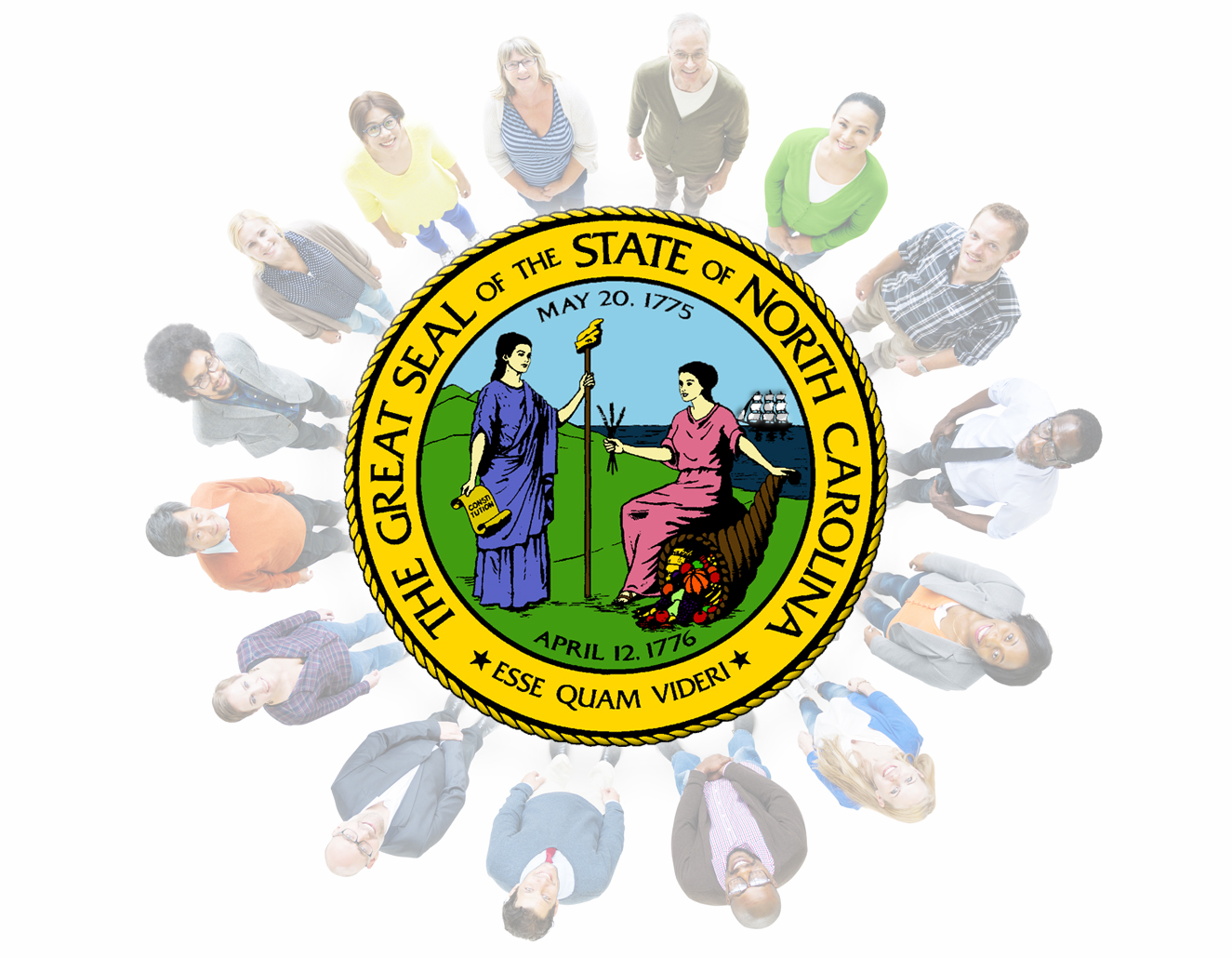 STATE OF NORTH CAROLINA
2018 Compensation and Benefits ReportSUBMITTED BYOffice of State Human ResourcesBarbara Gibson, DirectorApril 2018COMPENSATION AND BENEFITS REPORTApril 2018The State of North Carolina is committed to attracting and retaining a diverse workforce of high performing employees with the competencies, skills, knowledge, and dedication needed to consistently meet continually evolving strategic goals. The State’s compensation system should be reflective of occupational trends and best practices. It should be meaningful and easily understood by employees and managers, and administered by Human Resources professionals in a consistent manner.Benefit CategoryBenefit CategoryPercentage of 
average salaryAverage 
ValueHolidays (12 days)Holidays (12 days)4.62%$2,187Sick Leave (12 days)Sick Leave (12 days)4.62%$2,187Vacation Leave (17 days)Vacation Leave (17 days)7.69%$3,640OASI – DI [Social Security]OASI – DI [Social Security]7.65%$3,621Retirement & DisabilityRetirement & Disability17.13%%$8,108Health InsuranceHealth Insurance12.64%$5,984Longevity PayLongevity Pay1.50%$710Total Benefit ValueTotal Benefit Value55.85%$26,437In determining the Percentage of Average Salary, the average State employee’s years of service is 11 years and average State employee salary is $47,333.  The total benefit value is added to employees' base pay to determine Total Compensation.In determining the Percentage of Average Salary, the average State employee’s years of service is 11 years and average State employee salary is $47,333.  The total benefit value is added to employees' base pay to determine Total Compensation.In determining the Percentage of Average Salary, the average State employee’s years of service is 11 years and average State employee salary is $47,333.  The total benefit value is added to employees' base pay to determine Total Compensation.In determining the Percentage of Average Salary, the average State employee’s years of service is 11 years and average State employee salary is $47,333.  The total benefit value is added to employees' base pay to determine Total Compensation.Average Base PayAverage Base Pay$47,333Average Benefit ValueAverage Benefit Value$26,437Average Total CompensationAverage Total Compensation$73,770Sources: Office of State Human Resources, State Health Plan, Office of State Budget and Management and the N.C. Retirement Systems DivisionSources: Office of State Human Resources, State Health Plan, Office of State Budget and Management and the N.C. Retirement Systems DivisionSources: Office of State Human Resources, State Health Plan, Office of State Budget and Management and the N.C. Retirement Systems DivisionSources: Office of State Human Resources, State Health Plan, Office of State Budget and Management and the N.C. Retirement Systems DivisionBenefitCategoryBLSPercentage of Total Compensation2016N.C. Average Percentage of Total Compensation2017N.C.ChangeFrom2016Salary and Wages70.9%64.9%-0.6%Paid Time Off7.4%11.0%-.1%Health Insurance8.7%8.2%---Retirement5.5%10.9%+0.7%OASI-DI (Social Security)7.6%5.0%---Sources:  Office of State Human Resources, Office of State Budget and Management and the N.C. Retirement Systems Division, U.S. DOL Bureau of Labor Statistics “Employer Costs for Employee Compensation – December 2017Sources:  Office of State Human Resources, Office of State Budget and Management and the N.C. Retirement Systems Division, U.S. DOL Bureau of Labor Statistics “Employer Costs for Employee Compensation – December 2017Sources:  Office of State Human Resources, Office of State Budget and Management and the N.C. Retirement Systems Division, U.S. DOL Bureau of Labor Statistics “Employer Costs for Employee Compensation – December 2017Sources:  Office of State Human Resources, Office of State Budget and Management and the N.C. Retirement Systems Division, U.S. DOL Bureau of Labor Statistics “Employer Costs for Employee Compensation – December 2017National Firm2015 Actual2016 Actual 2017 Actual2018 ProjectedWilliam Mercer2.8%2.8%2.8%2.9%Job TitleNumber of EmployeesBase Salary AvgMarket Base Salary AvgLabor Market Pay GapFY16/17Attorney III132$89,454$106,257-18.78%5.88%Executive Assistant I4045,55859,916-31.52%15.80%Chemist I3250,32660,778-20.77%6.30%Staff Development Specialist II3849,58659,468-19.93%14.70%Social Worker III12647,95357,272-19.43%7.30%Staff Psychologist8759,20090,702-53.21%16.10%Info and Communications Spec II4649,11556,897-15.84%19.60%Public Safety Officer7039,07050,925-30.34%10.00%Paralegal 545,84561,784-34.77%0.00%Museum Curator1246,91067,410-43.70%0.00%Maintenance Mechanic IV29540,41360,679-50.15%14.90%Vehicle/Equipment Repair Tech46043,06349,244-14.35%7.30%Administrative Officer II21051,00657,607-12.94%14.30%Safety Officer II2048,57560,438-24.42%5.60%FY 2012-2013FY 2013-2014FY 2014-2015FY 2015-2016FY 2016-2017Voluntary T/O5.3%7.0%7.1%7.7%8.0%Retirement T/O3.0%3.4%3.4%3.4%3.8%Involuntary T/O1.3%1.4%1.3%1.7%1.7%Total T/O9.7%11.8%11.8%12.8%13.5%StateMinimum # Years to Qualify for LongevityStarting Longevity AmountFormula for Increase in BonusMaximum Longevity AmountAlabama5$600Time-based, set lump sums$1,000Arkansas10$600Time-based, set lump sums$900GeorgiaNo responseKentuckyNo responseLouisianaNo statewide longevity program but agencies may implementMississippiNo responseNorth Carolina101.5% of annual salaryTime-based, increased percentage of base payNo Maximum (4.5% of annual salary)South CarolinaNo responseTennessee3$300Time-based, set lump sums ($100 per year of service)$3,000VirginiaNo responseWest Virginia3$180Time-based, set lump sums ($60 per year of service)No Maximum (likely tops out around $1,800 for 30 years of service based on formula)Years of State Service North CarolinaSE StatesDifferential in Days0 but less than 5 years14.0012.79+1.215 but less than 10 years17.0016.50+0.5010 but less than 15 years20.0019.07+0.9315 but less than 20 years23.0021.68+1.3220 but less than 25 years26.0024.00+2.0025 years or greater26.0024.89+1.11Sick LeaveNorth CarolinaSE StatesDifferentialAccrual12 Days14.0 Days-2.0 DaysHoliday Leave North CarolinaSoutheastern StatesDays per year1211.5SE States Contribution for Family CoverageNC Employer Contribution for Family Coverage74.1%40.0%Type of AgencyNormal Deductible(if flat $ amount reported)Normal Co-pay (if flat $ amount reported)Average Annual Amount Employee PaysAverage Annual Amount Agency Pays10 Counties$1,117$26$861$8,270State of North Carolina$1,250$25$600$5,984YearCost-of-Living IncreaseCareer Growth IncreaseBonus/Other1992$522 0019932%01% bonus19944%01% bonus19952%0019962.5%2%019972%2%019981%2%1% performance bonus19991%2%$125 performance bonus20002.2%2%$500 bonus2001$625 0020020 010 days bonus leave200300$550 bonus plus 10 days bonus leave20042.5% for salaries over $40K; or $1,000 / yr for salaries under $40K  002005the greater of $850 or 2.0%05 days bonus leave 20065.5%0020074.0%002008the greater of $1,100 or 2.75%0020090002010000201100020121.2%05 days “special leave”2013005 days “special leave”2014$1,000 flat increase05 days bonus leave201500$750 bonus20161.5%00.5% bonus; variable merit bonus ($475 for ME, $700 for EE)2017$1,00003 days “special bonus” leaveNC Office of State Human Resources Survey Library 2017NC Office of State Human Resources Survey Library 2017NC Office of State Human Resources Survey Library 20172017 NCASGMcLagan Public Funds Investment Mgmt. 037 (State of North Carolina), 2015Sullivan Cotter Physician, 20152017 NCASGMercer Finance, Accounting & Legal, 2013Willis Towers Watson CSR Call Center and Customer Service, 20172017 NCASGMercer Finance, Accounting & Legal, 2014Towers Watson CSR Engineering, Design & Technical Specialty, 2014AFTMercer Finance, Accounting & Legal, 2016Towers Watson CSR Engineering, Design & Technical Specialty, 2015CAI NC Wage, 2016Mercer Finance, Accounting & Legal, 2017Towers Watson CSR Engineering, Design & Technical Specialty, 2016CAI NC Wage, 2017Mercer Finance, Accounting & Legal - Revised, 2015Willis Towers Watson CSR Engineering, Design & Technical Specialty, 2017CAI Wage, 2013Mercer Human Resources, 2014Towers Watson CSR Accounting & Finance, 2014CAI NC Wage, 2014Mercer Human Resources, 2016Towers Watson CSR Accounting & Finance, 2015CAI NC Wage, 2015Mercer Human Resources, 2017Towers Watson CSR Accounting & Finance, 2016City of GreensboroMercer Human Resources - Revised, 2015Willis Towers Watson CSR Accounting & Finance, 2017CompData Acctg Service Suite, 2013Mercer FSSS Insurance, 2013Towers Watson Health Care Admin and Support, 2014CompData Acctg Service Suite, 2014Mercer FSSS Insurance, 2014Towers Watson Health Care Admin and Support, 2015CompData Acctg Service Suite, 2015Mercer FSSS Insurance, 2015Towers Watson Health Care Admin and Support, 2016CompData Acctg Service Suite, 2016Mercer FSSS Insurance, 2016Willis Towers Watson Health Care Admin and Support, 2017CompData Acctg Service Suite, 2017Mercer FSSS Insurance, 2017Willis Towers Watson Health Care Executive & Mgmt., 2017CompData Engineer Service Suite, 2013Mercer Information Technology, 2014Towers Watson Health Care Clinical and Professional, 2014CompData Engineer Service Suite, 2014Mercer Information Technology, 2016Towers Watson Health Care Clinical and Professional, 2015CompData Engineer Service Suite, 2015Mercer Information Technology, 2017Towers Watson Health Care Clinical and Professional, 2016CompData Engineer Service Suite, 2016Mercer Information Technology - Revised, 2015Willis Towers Watson Health Care Clinical and Professional, 2017CompData Engineer Service Suite, 2017Mercer Logistics & Supply Chain, 2013Towers Watson CSR Human Resources, 2014CompData Health Care - Southeast, 2013Mercer Logistics & Supply Chain, 2014Towers Watson CSR Human Resources, 2015CompData Health Care - Southeast, 2014Mercer Logistics & Supply Chain, 2016Towers Watson CSR Human Resources, 2016CompData Health Care - Southeast, 2015Mercer Logistics & Supply Chain, 2017Willis Towers Watson CSR Human Resources, 2017CompData Health Care - Southeast, 2016Mercer Logistics & Supply Chain - Revised, 2015Towers Watson CSR Information Technology, 2014CompData Health Care - Southeast, 2017Mercer Metro Benchmark - Southeast, 2013Towers Watson CSR Information Technology, 2015NC Office of State Human Resources Survey Library 2017 (cont’d)NC Office of State Human Resources Survey Library 2017 (cont’d)NC Office of State Human Resources Survey Library 2017 (cont’d)NC Office of State Human Resources Survey Library 2017 (cont’d)CompData Legal Service Suite, 2013CompData Legal Service Suite, 2013Mercer Metro Benchmark - Southeast, 2014Towers Watson CSR Information Technology, 2016CompData Legal Service Suite, 2014CompData Legal Service Suite, 2014Mercer Metro Benchmark - Southeast, 2016Willis Towers Watson CSR Information Technology, 2017CompData Legal Service Suite, 2015CompData Legal Service Suite, 2015Mercer Metro Benchmark - Southeast, 2017Towers Watson CSR Logistics and Supply Chain Mgmt, 2014CompData Legal Service Suite, 2016CompData Legal Service Suite, 2016Mercer Metro Benchmark - Southeast - Revised, 2015Towers Watson CSR Logistics and Supply Chain Mgmt, 2015CompData Legal Service Suite, 2017CompData Legal Service Suite, 2017Mercer Sales, Mktg & Comm, 2014Willis Towers Watson CSR Logistics and Supply Chain Mgmt, 2017CompData Not-For-Profit - Southeast, 2013CompData Not-For-Profit - Southeast, 2013Mercer Sales, Mktg & Comm, 2016Willis Towers Watson CSR Marketing and Communications, 2017CompData Not-For-Profit - Southeast, 2014CompData Not-For-Profit - Southeast, 2014Mercer Sales, Mktg & Comm, 2017Towers Watson CSR Office and Business Support, 2014CompData Not-For-Profit - Southeast, 2015CompData Not-For-Profit - Southeast, 2015Mercer Sales, Mktg & Comm - Revised, 2015Towers Watson CSR Office and Business Support, 2015CompData Not-For-Profit - Southeast, 2016CompData Not-For-Profit - Southeast, 2016NACE Salary SurveyTowers Watson CSR Office and Business Support, 2016CompData Not-For-Profit - Southeast, 2017CompData Not-For-Profit - Southeast, 2017National Compensation Association of State GovernmentWillis Towers Watson CSR Office and Business Support, 2017CompData Physicians  - National, 2013CompData Physicians  - National, 2013NCASG State Governments, 2013Towers Watson CSR Supervisory & Middle Management, 2014CompData Physicians  - National, 2015CompData Physicians  - National, 2015NCASG State Governments, 2014Towers Watson CSR Supervisory & Middle Management, 2015CompData Physicians - National, 2016CompData Physicians - National, 2016NCASG State Governments, 2015Towers Watson CSR Supervisory & Middle Management, 2016CompData Physicians - National, 2017CompData Physicians - National, 2017NCASG State Governments, 2016Willis Towers Watson CSR Supervisory & Middle Management, 2017County SalariesCounty SalariesNCASG State Governments, 2017Willis Towers Watson CSR Top Management, 2017CUPA Non Exempt in Higher EducationCUPA Non Exempt in Higher EducationNorth Carolina County Salaries, 2014Western Management CompBase - Winter, 2014CUPA Professional in Higher EducationCUPA Professional in Higher EducationNorth Carolina County Salaries (State of North Carolina), 2015Western Management Group CompBase - Winter, 2015Foushee Environ, Health & Safety, 2015Foushee Environ, Health & Safety, 2015Sullivan Cotter Physician, 2013Western Management Group CompBase - Winter, 2016Western Management Group CompBase - Winter, 2017Job TitleNumber of EmployeesBase Salary AvgMarket Base Salary AvgLabor Market Pay GapFY16/17Turnover RateADMINISTRATIVE SUPPORTADMINISTRATIVE SUPPORTADMINISTRATIVE SUPPORTADMINISTRATIVE SUPPORTADMINISTRATIVE SUPPORTADMINISTRATIVE SUPPORTOffice Assistant IV83334,888.38,119-9.26%10.10%Executive Assistant I4045,558.59,916-31.52%15.80%AGRICULTURAL, ENVIRONMENTAL AND SCIENTIFICAGRICULTURAL, ENVIRONMENTAL AND SCIENTIFICAGRICULTURAL, ENVIRONMENTAL AND SCIENTIFICAGRICULTURAL, ENVIRONMENTAL AND SCIENTIFICAGRICULTURAL, ENVIRONMENTAL AND SCIENTIFICAGRICULTURAL, ENVIRONMENTAL AND SCIENTIFICChemist I3250,326.60,778-20.77%6.30%Forester I2540,521.42,043-3.76%0.00%EDUCATION AND TRAININGEDUCATION AND TRAININGEDUCATION AND TRAININGEDUCATION AND TRAININGEDUCATION AND TRAININGEDUCATION AND TRAININGStaff Development Specialist II3849,586.59,468-19.93%14.70%ENGINEERINGENGINEERINGENGINEERINGENGINEERINGENGINEERINGENGINEERINGArchitect2277,248.82,289-6.53%16.70%Engineer120771,288.70,6120.95%15.90%FINANCIAL & BUSINESS MANAGEMENTFINANCIAL & BUSINESS MANAGEMENTFINANCIAL & BUSINESS MANAGEMENTFINANCIAL & BUSINESS MANAGEMENTFINANCIAL & BUSINESS MANAGEMENTFINANCIAL & BUSINESS MANAGEMENTAccountant25662,424.62,845-0.67%7.10%Accounting Technician36840,223.42,058-4.56%9.60%HUMAN RESOURCESHUMAN RESOURCESHUMAN RESOURCESHUMAN RESOURCESHUMAN RESOURCESHUMAN RESOURCESPersonnel Analyst II6560,623.66,175-9.16%7.70%HUMAN SERVICESHUMAN SERVICESHUMAN SERVICESHUMAN SERVICESHUMAN SERVICESHUMAN SERVICESSocial Worker III12647,953.57,272-19.43%7.30%Staff Psychologist8759,200.90,702-53.21%16.10%INFORMATION, COMMUNICATION AND MEDIAINFORMATION, COMMUNICATION AND MEDIAINFORMATION, COMMUNICATION AND MEDIAINFORMATION, COMMUNICATION AND MEDIAINFORMATION, COMMUNICATION AND MEDIAINFORMATION, COMMUNICATION AND MEDIAInformation and Communications Spec II4649,115.56,897-15.84%19.60%INFORMATION TECHNOLOGYINFORMATION TECHNOLOGYINFORMATION TECHNOLOGYINFORMATION TECHNOLOGYINFORMATION TECHNOLOGYINFORMATION TECHNOLOGYBusiness And Technology Applic Analyst39077,661.84,777-9.16%7.30%INSTITUTIONAL SUPPORTINSTITUTIONAL SUPPORTINSTITUTIONAL SUPPORTINSTITUTIONAL SUPPORTINSTITUTIONAL SUPPORTINSTITUTIONAL SUPPORTCook II13429,331.28,9731.22%13.70%Housekeeper42226,150.25,2563.42%12.30%LAW ENFORCEMENT AND PUBLIC SAFETYLAW ENFORCEMENT AND PUBLIC SAFETYLAW ENFORCEMENT AND PUBLIC SAFETYLAW ENFORCEMENT AND PUBLIC SAFETYLAW ENFORCEMENT AND PUBLIC SAFETYLAW ENFORCEMENT AND PUBLIC SAFETYCorrectional Officer II*344634,528.35,076-1.59%22.40%Public Safety Officer7039,070.50,925-30.34%10.00%LEGALLEGALLEGALLEGALLEGALLEGALAttorney III13289,454$106,257-18.78%5.88%Paralegal 545,845.61,784-34.77%0.00%Job TitleNumber of EmployeesBase Salary AvgMarket Base Salary AvgLabor Market Pay GapFY16/17Turnover RateMEDICAL AND HEALTHMEDICAL AND HEALTHMEDICAL AND HEALTHMEDICAL AND HEALTHMEDICAL AND HEALTHMEDICAL AND HEALTHHealth Care Technician I338529,132.27,2476.47%17.20%Professional Nurse112461,006.62,056-1.72%24.10%NATURAL, HISTORIC AND CULTURAL RESOURCESNATURAL, HISTORIC AND CULTURAL RESOURCESNATURAL, HISTORIC AND CULTURAL RESOURCESNATURAL, HISTORIC AND CULTURAL RESOURCESNATURAL, HISTORIC AND CULTURAL RESOURCESNATURAL, HISTORIC AND CULTURAL RESOURCESMuseum Curator1246,910.67,410-43.70%0.00%OPERATIONS AND TRADESOPERATIONS AND TRADESOPERATIONS AND TRADESOPERATIONS AND TRADESOPERATIONS AND TRADESOPERATIONS AND TRADESMaintenance Mechanic IV29540,413.60,679-50.15%14.90%Vehicle/Equipment Repair Technician46043,063.49,244-14.35%7.30%PLANNING AND ECONOMIC DEVELOPMENTPLANNING AND ECONOMIC DEVELOPMENTPLANNING AND ECONOMIC DEVELOPMENTPLANNING AND ECONOMIC DEVELOPMENTPLANNING AND ECONOMIC DEVELOPMENTPLANNING AND ECONOMIC DEVELOPMENTStatistician II359,877.63,679-6.35%0.00%PROGRAM MANAGEMENTPROGRAM MANAGEMENTPROGRAM MANAGEMENTPROGRAM MANAGEMENTPROGRAM MANAGEMENTPROGRAM MANAGEMENTAdministrative Officer II21051,006.57,607-12.94%14.30%SAFETY AND INSPECTIONSAFETY AND INSPECTIONSAFETY AND INSPECTIONSAFETY AND INSPECTIONSAFETY AND INSPECTIONSAFETY AND INSPECTIONSafety Officer II2048,575.60,438-24.42%5.60%